The 71st Annual Ukrainian Orthodox League Convention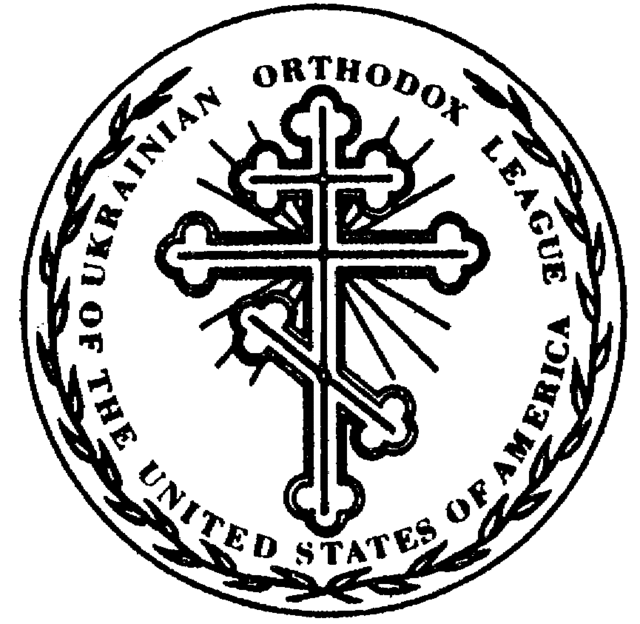 Hosted by:The National Ukrainian Orthodox League BoardScranton, PA July 27-30, 2023“With God all things are possible” – Matthew 19:26COMMEMORATIVE YEARBOOK ADVERTISING FORMOutside back cover	$250.	(   ) soldInside Cover front	$210.	(   )		Inside Cover back	$210.	(   )Full Page		$175.	(   )		Half Page		$90.	(   )Third Page		$60.	(   )		Quarter Page		$45.	(   )	Eighth Page		$30.	(   )		Patrons List		$20.	(   )						Video submission (  )      $15.00 Those purchasing a full-page ad will receive a complimentary ad book.  Additional copies can be purchased for $20 each.  Please list all your information as you would like it to appear, using a separate sheet. Digital submissions are preferred. If your ad is not camera ready, please add $10 for a set-up fee.  Photos will not be returned.  The book is printed in black and white.  Reproduction quality cannot be guaranteed, but B&W material prints best.  Pages are 8x11.5 and divided accordingly.Please mail completed form with payment no later than May 15, 2023 to76th UOL Conventionc/o Teresa Linck413 Juniper LaneCheshire, CT 06410Submit digital ads by emailing to: 76thuoladbook@gmail.comPlease make checks payable to “76th UOL Convention”Name:_________________________________ E-mail:________________________________Address:______________________________________________________________________Day Phone:(      )_________________________ Evening:(      )__________________________Video Yearbook Info: Deadline is April 13, 2023. By submitting your video yearbook greeting, you grant the 76th UOL Convention Committee and the Ukrainian Orthodox League rights to use the content and you image for publications.Instructions for filming and submitting:Be sure to record your video in an appropriate location that is pleasing to the eye with little to no background noiseVideos should not reveal any personal information that you do not wish others to knowFilm horizontally not vertically and use your smart phone or computerUpon receipt of the submission for and payment you will receive a link to upload you video, use MP4 format